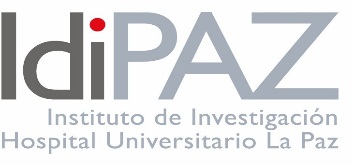 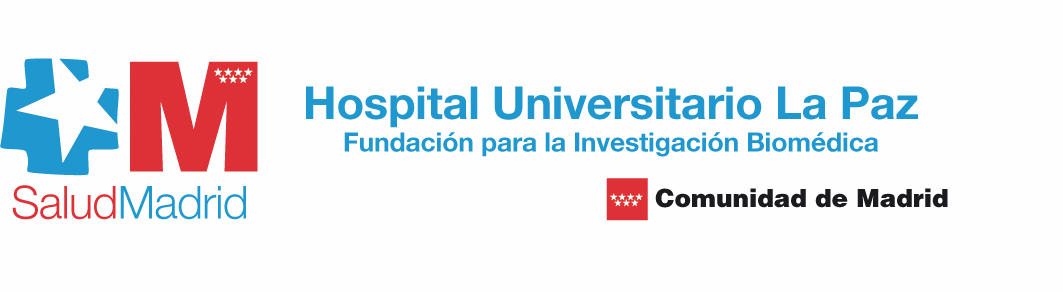 SOLICITUD DE VACACIONESPº Castellana 26128046 MadridTel: 91 727 75 76Fax: 91 207 10 61E-mail: fundacion.hulp@salud.madrid.org.Fecha:	 Nombre y apellidos deltrabajador		 NIF: 	FIRMA:  	Fecha:	 Nombre y apellidos deltrabajador		 NIF: 	FIRMA:  	PERÍODO DE TIEMPO QUE SE SOLICITA:Nº de díasDE 	 /	 / 	A   	   /	   / 	Nº de díasDE 	 /		 / 	A   	   /	   / 	Madrid, a	 	 /	 / 	Nombre y firma del	Nombre y firma por la jefe de grupo y/o responsable		FIBHULPMadrid, a	 	 /	 / 	Nombre y firma del	Nombre y firma por la jefe de grupo y/o responsable		FIBHULP